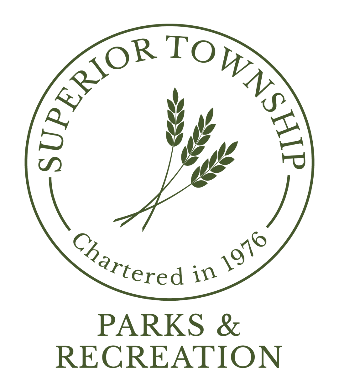 CHARTER TOWNSHIP OF SUPERIORPARKS & RECREATION COMMISSION MEETINGThe Parks & Recreation Commission MAY 2024Regular Meeting will be held on TUESDAY, MAY 28, 2024 @ 6:30 p.m.at SUPERIOR TOWNSHIP HALL3040 N. Prospect Rd.Superior Township, MI 48198(N/E Corner of Cherry Hill & Prospect)Superior Township will provide necessary reasonable auxiliary aids and services to individuals with disabilities upon four (4) business days’ notice to the Township.  Individuals requiring auxiliary aids or services should contact Superior Charter Township Parks & Recreation Department.For additional info call: (734) 480-5502 or email: superiorparks@superior-twp.org